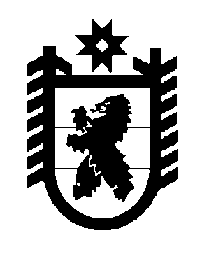 Российская Федерация Республика Карелия    ПРАВИТЕЛЬСТВО РЕСПУБЛИКИ КАРЕЛИЯРАСПОРЯЖЕНИЕот  11 августа 2016 года № 621р-Пг. Петрозаводск Рассмотрев предложение Государственного комитета Республики Карелия по управлению государственным имуществом и организации закупок, учитывая решение Совета Прионежского муниципального района от  12 июля 2016 года № 5 «Об утверждении Перечня объектов государственной собственности Республики Карелия предлагаемых для передачи в муниципальную собственность Прионежского муниципального района», в соответствии с Законом Республики Карелия от 2 октября 
1995 года № 78-ЗРК «О порядке передачи объектов государственной собственности Республики Карелия в муниципальную собственность» передать в муниципальную собственность Прионежского муниципального района от Министерства образования Республики Карелия учебник 
М.Б. Гиниятуллиной, Н.А. Кукоевой «Вепсский язык» для 5 класса в количестве 65 экземпляров общей стоимостью 110500 рублей.           Глава Республики Карелия                                                                  А. П. Худилайнен    